Content Emphases by Cluster--Kindergarten Not all of the content in a given grade is emphasized equally in the standards. Some clusters require greater emphasis than the others based on the depth of the ideas, the time that they take to master, and/or their importance to future mathematics or the demands of college and career readiness. In addition, an intense focus on the most critical material at each grade allows depth in learning, which is carried out through the Standards for Mathematical Practice. To say that some things have greater emphasis is not to say that anything in the standards can safely be neglected in instruction. Neglecting material will leave gaps in student skill and understanding and may leave students unprepared for the challenges of a later grade. The following table identifies the Major Clusters, Additional Clusters, and Supporting Clusters for this grade. Key:  Major Clusters;  Supporting Clusters;  Additional Clusters 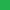 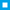 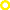 Content Emphases by Cluster--Grade 1 Not all of the content in a given grade is emphasized equally in the standards. Some clusters require greater emphasis than the others based on the depth of the ideas, the time that they take to master, and/or their importance to future mathematics or the demands of college and career readiness. In addition, an intense focus on the most critical material at each grade allows depth in learning, which is carried out through the Standards for Mathematical Practice. To say that some things have greater emphasis is not to say that anything in the standards can safely be neglected in instruction. Neglecting material will leave gaps in student skill and understanding and may leave students unprepared for the challenges of a later grade. The following table identifies the Major Clusters, Additional Clusters, and Supporting Clusters for this grade. Key:  Major Clusters;  Supporting Clusters;  Additional Clusters Content Emphases by Cluster--Grade 2 Not all of the content in a given grade is emphasized equally in the standards. Some clusters require greater emphasis than the others based on the depth of the ideas, the time that they take to master, and/or their importance to future mathematics or the demands of college and career readiness. In addition, an intense focus on the most critical material at each grade allows depth in learning, which is carried out through the Standards for Mathematical Practice. To say that some things have greater emphasis is not to say that anything in the standards can safely be neglected in instruction. Neglecting material will leave gaps in student skill and understanding and may leave students unprepared for the challenges of a later grade. The following table identifies the Major Clusters, Additional Clusters, and Supporting Clusters for this grade. Key:  Major Clusters;  Supporting Clusters;  Additional Clusters Content Emphases by Cluster--Grade 3 Not all of the content in a given grade is emphasized equally in the standards. Some clusters require greater emphasis than the others based on the depth of the ideas, the time that they take to master, and/or their importance to future mathematics or the demands of college and career readiness. In addition, an intense focus on the most critical material at each grade allows depth in learning, which is carried out through the Standards for Mathematical Practice. To say that some things have greater emphasis is not to say that anything in the standards can safely be neglected in instruction. Neglecting material will leave gaps in student skill and understanding and may leave students unprepared for the challenges of a later grade. The following table identifies the Major Clusters, Additional Clusters, and Supporting Clusters for this grade. Key:  Major Clusters;  Supporting Clusters;  Additional Clusters Content Emphases by Cluster--Grade 4 Not all of the content in a given grade is emphasized equally in the standards. Some clusters require greater emphasis than the others based on the depth of the ideas, the time that they take to master, and/or their importance to future mathematics or the demands of college and career readiness. In addition, an intense focus on the most critical material at each grade allows depth in learning, which is carried out through the Standards for Mathematical Practice. To say that some things have greater emphasis is not to say that anything in the standards can safely be neglected in instruction. Neglecting material will leave gaps in student skill and understanding and may leave students unprepared for the challenges of a later grade. The following table identifies the Major Clusters, Additional Clusters, and Supporting Clusters for this grade. Key:  Major Clusters;  Supporting Clusters;  Additional Clusters Content Emphases by Cluster--Grade 5 Not all of the content in a given grade is emphasized equally in the standards. Some clusters require greater emphasis than the others based on the depth of the ideas, the time that they take to master, and/or their importance to future mathematics or the demands of college and career readiness. In addition, an intense focus on the most critical material at each grade allows depth in learning, which is carried out through the Standards for Mathematical Practice. To say that some things have greater emphasis is not to say that anything in the standards can safely be neglected in instruction. Neglecting material will leave gaps in student skill and understanding and may leave students unprepared for the challenges of a later grade. The following table identifies the Major Clusters, Additional Clusters, and Supporting Clusters for this grade. Key:  Major Clusters;  Supporting Clusters;  Additional Clusters Content Emphases by Cluster--Grade 6 Not all of the content in a given grade is emphasized equally in the standards. Some clusters require greater emphasis than the others based on the depth of the ideas, the time that they take to master, and/or their importance to future mathematics or the demands of college and career readiness. In addition, an intense focus on the most critical material at each grade allows depth in learning, which is carried out through the Standards for Mathematical Practice. To say that some things have greater emphasis is not to say that anything in the standards can safely be neglected in instruction. Neglecting material will leave gaps in student skill and understanding and may leave students unprepared for the challenges of a later grade. The following table identifies the Major Clusters, Additional Clusters, and Supporting Clusters for this grade. Key:  Major Clusters;  Supporting Clusters;  Additional Clusters Content Emphases by Cluster--Grade 7 Not all of the content in a given grade is emphasized equally in the standards. Some clusters require greater emphasis than the others based on the depth of the ideas, the time that they take to master, and/or their importance to future mathematics or the demands of college and career readiness. In addition, an intense focus on the most critical material at each grade allows depth in learning, which is carried out through the Standards for Mathematical Practice. To say that some things have greater emphasis is not to say that anything in the standards can safely be neglected in instruction. Neglecting material will leave gaps in student skill and understanding and may leave students unprepared for the challenges of a later grade. The following table identifies the Major Clusters, Additional Clusters, and Supporting Clusters for this grade. Key:  Major Clusters;  Supporting Clusters;  Additional Clusters Content Emphases by Cluster--Grade 8 Not all of the content in a given grade is emphasized equally in the standards. Some clusters require greater emphasis than the others based on the depth of the ideas, the time that they take to master, and/or their importance to future mathematics or the demands of college and career readiness. In addition, an intense focus on the most critical material at each grade allows depth in learning, which is carried out through the Standards for Mathematical Practice. To say that some things have greater emphasis is not to say that anything in the standards can safely be neglected in instruction. Neglecting material will leave gaps in student skill and understanding and may leave students unprepared for the challenges of a later grade. The following table identifies the Major Clusters, Additional Clusters, and Supporting Clusters for this grade. Key:  Major Clusters;  Supporting Clusters;  Additional Clusters Counting and CardinalityCounting and CardinalityKnow number names and the count sequence.Count to tell the number of objects.Compare numbers.Operations and Algebraic ThinkingOperations and Algebraic ThinkingUnderstand addition as putting together and adding to, and understand subtraction as taking apart and taking from.Number and Operations in Base TenNumber and Operations in Base TenWork with numbers 11-19 to gain foundations for place value.Measurement and DataMeasurement and DataDescribe and compare measureable attributes.Classify objects and count the number of objects in categories.GeometryGeometryIdentify and describe shapes.Analyze, compare, create, and compose shapes. Operations and Algebraic ThinkingOperations and Algebraic ThinkingRepresent and solve problems involving addition and subtraction.Understand and apply properties of operations and the relationship between addition and subtraction.Add and subtract within 20.Work with addition and subtraction equations.Number and Operations in Base TenNumber and Operations in Base TenExtending the counting sequence.Understand place value.Use place value understanding and properties of operations to add and subtract.Measurement and DataMeasurement and DataMeasure lengths indirectly and by iterating length units.Tell and write time.Represent and interpret data.GeometryGeometryReason with shapes and their attributes..Operations and Algebraic ThinkingOperations and Algebraic ThinkingRepresent and solve problems involving addition and subtraction.Add and subtract within 20.Work with equal groups of objects to gain foundations for multiplication.Number and Operations in Base TenNumber and Operations in Base TenUnderstand place value.Use place value understanding and properties of operations to add and subtract.Measurement and DataMeasurement and DataMeasure and estimate lengths in standard units.Relate addition and subtraction to length.Work with time and money.Represent and interpret data.GeometryGeometryReason with shapes and their attributes..Operations and Algebraic ThinkingOperations and Algebraic ThinkingRepresent and solve problems involving multiplication and division.. Understand properties of multiplication and the relationship between multiplication and division..Multiply and divide within 100..Solve problems involving the four operations, and identify and explain patterns in arithmetic..Number and Operations in Base TenNumber and Operations in Base TenUse place value understanding and properties of operations to perform multi-digit arithmetic..Number and Operations—FractionsNumber and Operations—FractionsDevelop understanding of fractions as numbers..Measurement and DataMeasurement and DataSolve problems involving measurement and estimation of intervals of time, liquid volumes,,and masses of objects.Represent and interpret data..Geometric measurement: understand concepts of area and relate area to multiplication and,to addition.Geometric measurement: recognize perimeter as an attribute of plane figures and distinguish between linear and area measures.GeometryGeometryReason with shapes and their attributes..Operations and Algebraic ThinkingOperations and Algebraic ThinkingUse the four operations with whole numbers to solve problems.Gain familiarity with factors and multiples.Generate and analyze patterns.Number and Operations in Base TenNumber and Operations in Base TenGeneralize place value understanding for multi-digit whole numbers.Use place value understanding and properties of operations to perform multi-digit arithmetic.Number and Operations--FractionsNumber and Operations--FractionsExtend understanding of fraction equivalence and ordering.Build fractions from unit fractions by applying and extending previous understandings of operations on whole numbers.Understand decimal notation for fractions, and compare decimal fractions.Measurement and DataMeasurement and DataSolve problems involving measurement and conversion of measurements from a larger unit to a smaller unit.Represent and interpret dataGeometric measurement: understand concepts of angle and measure angles.GeometryGeometryDraw and identify lines and angles, and classify shapes by properties of their lines and angles.Operations and Algebraic ThinkingOperations and Algebraic ThinkingWrite and interpret numerical expressions.Analyze patterns and relationships.Number and Operations in Base TenNumber and Operations in Base TenUnderstand the place value system.Perform operations with multi-digit whole numbers and with decimals to hundredths.Number and Operations—FractionsNumber and Operations—FractionsUse equivalent fractions as a strategy to add and subtract fractions.Apply and extend previous understandings of multiplication and division to multiply and divide fractions.Measurement and DataMeasurement and DataConvert like measurement units within a given measurement system.Represent and interpret data.Geometric measurement: understand concepts of volume and relate volume to multiplication and to addition.GeometryGeometryGraph points on the coordinate plane to solve real-world and mathematical problems.Classify two-dimensional figures into categories based on their properties.Ratios and Proportional ReasoningRatios and Proportional ReasoningUnderstand ratio concepts and use ratio reasoning to solve problems.The Number SystemThe Number SystemApply and extend previous understandings of multiplication and division to divide fractions by fractions.Compute fluently with multi-digit numbers and find common factors and multiples.Apply and extend previous understandings of numbers to the system of rational numbers.Expressions and EquationsExpressions and EquationsApply and extend previous understandings of arithmetic to algebraic expressions.Reason about and solve one-variable equations and inequalities.Represent and analyze quantitative relationships between dependent and independent variables.GeometryGeometrySolve real-world and mathematical problems involving area, surface area, and volume.Statistics and ProbabilityStatistics and ProbabilityDevelop understanding of statistical variability.Summarize and describe distributions.Ratios and Proportional ReasoningRatios and Proportional ReasoningAnalyze proportional relationships and use them to solve real-world and mathematical problems.The Number SystemThe Number SystemApply and extend previous understandings of operations with fractions to add, subtract, multiply, and divide rational numbers.Expressions and EquationsExpressions and EquationsUse properties of operations to generate equivalent expressions.Solve real-life and mathematical problems using numerical and algebraic expressions and equations.GeometryGeometryDraw, construct and describe geometrical figures and describe the relationships between them.Solve real-life and mathematical problems involving angle measure, area, surface area, and volume.Statistics and ProbabilityStatistics and ProbabilityUse random sampling to draw inferences about a population.Draw informal comparative inferences about two populations.Investigate chance processes and develop, use, and evaluate probability models.The Number SystemThe Number SystemKnow that there are numbers that are not rational, and approximate them by rational numbers.Expressions and EquationsExpressions and EquationsWork with radicals and integer exponents.Understand the connections between proportional relationships, lines, and linear equations.Analyze and solve linear equations and pairs of simultaneous linear equations.FunctionsFunctionsDefine, evaluate, and compare functions.Use functions to model relationships between quantities.GeometryGeometryUnderstand congruence and similarity using physical models, transparencies, or geometry software.Understand and apply the Pythagorean Theorem.Solve real-world and mathematical problems involving volume of cylinders, cones and spheres.Statistics and ProbabilityStatistics and ProbabilityInvestigate patterns of association in bivariate data.